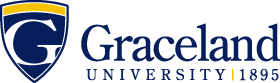 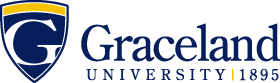 2017-2018Bachelor of Science (B.S.) Degree – Chemistry MajorThe chemistry major gives students the opportunity to study the major areas of chemistry: inorganic, organic, analytical, physical, and biochemistry. The major is designed as preparation for fields related to chemistry, such as medicine, dentistry, teaching, and law.  The major will also prepare students for graduate study or careers in chemistry such as research and development, chemical engineering, organic chemistry, and toxicology.
Name:       ID:      Bachelor of Science (B.S.) Degree – Chemistry MajorThe chemistry major gives students the opportunity to study the major areas of chemistry: inorganic, organic, analytical, physical, and biochemistry. The major is designed as preparation for fields related to chemistry, such as medicine, dentistry, teaching, and law.  The major will also prepare students for graduate study or careers in chemistry such as research and development, chemical engineering, organic chemistry, and toxicology.
Name:       ID:      Bachelor of Science (B.S.) Degree – Chemistry MajorThe chemistry major gives students the opportunity to study the major areas of chemistry: inorganic, organic, analytical, physical, and biochemistry. The major is designed as preparation for fields related to chemistry, such as medicine, dentistry, teaching, and law.  The major will also prepare students for graduate study or careers in chemistry such as research and development, chemical engineering, organic chemistry, and toxicology.
Name:       ID:      Bachelor of Science (B.S.) Degree – Chemistry MajorThe chemistry major gives students the opportunity to study the major areas of chemistry: inorganic, organic, analytical, physical, and biochemistry. The major is designed as preparation for fields related to chemistry, such as medicine, dentistry, teaching, and law.  The major will also prepare students for graduate study or careers in chemistry such as research and development, chemical engineering, organic chemistry, and toxicology.
Name:       ID:      Bachelor of Science (B.S.) Degree – Chemistry MajorThe chemistry major gives students the opportunity to study the major areas of chemistry: inorganic, organic, analytical, physical, and biochemistry. The major is designed as preparation for fields related to chemistry, such as medicine, dentistry, teaching, and law.  The major will also prepare students for graduate study or careers in chemistry such as research and development, chemical engineering, organic chemistry, and toxicology.
Name:       ID:      Bachelor of Science (B.S.) Degree – Chemistry MajorThe chemistry major gives students the opportunity to study the major areas of chemistry: inorganic, organic, analytical, physical, and biochemistry. The major is designed as preparation for fields related to chemistry, such as medicine, dentistry, teaching, and law.  The major will also prepare students for graduate study or careers in chemistry such as research and development, chemical engineering, organic chemistry, and toxicology.
Name:       ID:      Bachelor of Science (B.S.) Degree – Chemistry MajorThe chemistry major gives students the opportunity to study the major areas of chemistry: inorganic, organic, analytical, physical, and biochemistry. The major is designed as preparation for fields related to chemistry, such as medicine, dentistry, teaching, and law.  The major will also prepare students for graduate study or careers in chemistry such as research and development, chemical engineering, organic chemistry, and toxicology.
Name:       ID:      Bachelor of Science (B.S.) Degree – Chemistry MajorThe chemistry major gives students the opportunity to study the major areas of chemistry: inorganic, organic, analytical, physical, and biochemistry. The major is designed as preparation for fields related to chemistry, such as medicine, dentistry, teaching, and law.  The major will also prepare students for graduate study or careers in chemistry such as research and development, chemical engineering, organic chemistry, and toxicology.
Name:       ID:      Courses in BOLD are required by this majorCourses in regular type are to fulfill essential education requirements and DO NOT have to be taken the specific semester stated.Courses in ITALIC are strongly recommended+ Denotes courses offered only every other yearALSO REQUIRED FOR GRADUATION120 credit hours39 Upper division credits2.00 GPACompletion of all major & essential education requirementsBachelor of Science (B.S.) Degree – Chemistry MajorThe chemistry major gives students the opportunity to study the major areas of chemistry: inorganic, organic, analytical, physical, and biochemistry. The major is designed as preparation for fields related to chemistry, such as medicine, dentistry, teaching, and law.  The major will also prepare students for graduate study or careers in chemistry such as research and development, chemical engineering, organic chemistry, and toxicology.
Name:       ID:      Bachelor of Science (B.S.) Degree – Chemistry MajorThe chemistry major gives students the opportunity to study the major areas of chemistry: inorganic, organic, analytical, physical, and biochemistry. The major is designed as preparation for fields related to chemistry, such as medicine, dentistry, teaching, and law.  The major will also prepare students for graduate study or careers in chemistry such as research and development, chemical engineering, organic chemistry, and toxicology.
Name:       ID:      Bachelor of Science (B.S.) Degree – Chemistry MajorThe chemistry major gives students the opportunity to study the major areas of chemistry: inorganic, organic, analytical, physical, and biochemistry. The major is designed as preparation for fields related to chemistry, such as medicine, dentistry, teaching, and law.  The major will also prepare students for graduate study or careers in chemistry such as research and development, chemical engineering, organic chemistry, and toxicology.
Name:       ID:      Bachelor of Science (B.S.) Degree – Chemistry MajorThe chemistry major gives students the opportunity to study the major areas of chemistry: inorganic, organic, analytical, physical, and biochemistry. The major is designed as preparation for fields related to chemistry, such as medicine, dentistry, teaching, and law.  The major will also prepare students for graduate study or careers in chemistry such as research and development, chemical engineering, organic chemistry, and toxicology.
Name:       ID:      Bachelor of Science (B.S.) Degree – Chemistry MajorThe chemistry major gives students the opportunity to study the major areas of chemistry: inorganic, organic, analytical, physical, and biochemistry. The major is designed as preparation for fields related to chemistry, such as medicine, dentistry, teaching, and law.  The major will also prepare students for graduate study or careers in chemistry such as research and development, chemical engineering, organic chemistry, and toxicology.
Name:       ID:      Bachelor of Science (B.S.) Degree – Chemistry MajorThe chemistry major gives students the opportunity to study the major areas of chemistry: inorganic, organic, analytical, physical, and biochemistry. The major is designed as preparation for fields related to chemistry, such as medicine, dentistry, teaching, and law.  The major will also prepare students for graduate study or careers in chemistry such as research and development, chemical engineering, organic chemistry, and toxicology.
Name:       ID:      Bachelor of Science (B.S.) Degree – Chemistry MajorThe chemistry major gives students the opportunity to study the major areas of chemistry: inorganic, organic, analytical, physical, and biochemistry. The major is designed as preparation for fields related to chemistry, such as medicine, dentistry, teaching, and law.  The major will also prepare students for graduate study or careers in chemistry such as research and development, chemical engineering, organic chemistry, and toxicology.
Name:       ID:      Bachelor of Science (B.S.) Degree – Chemistry MajorThe chemistry major gives students the opportunity to study the major areas of chemistry: inorganic, organic, analytical, physical, and biochemistry. The major is designed as preparation for fields related to chemistry, such as medicine, dentistry, teaching, and law.  The major will also prepare students for graduate study or careers in chemistry such as research and development, chemical engineering, organic chemistry, and toxicology.
Name:       ID:      Courses in BOLD are required by this majorCourses in regular type are to fulfill essential education requirements and DO NOT have to be taken the specific semester stated.Courses in ITALIC are strongly recommended+ Denotes courses offered only every other yearALSO REQUIRED FOR GRADUATION120 credit hours39 Upper division credits2.00 GPACompletion of all major & essential education requirementsFirst Year Fall(consider a May Term Class)Learning OutcomeSem HoursDate MetFirst Year SpringLearning OutcomeSem HoursDate MetCourses in BOLD are required by this majorCourses in regular type are to fulfill essential education requirements and DO NOT have to be taken the specific semester stated.Courses in ITALIC are strongly recommended+ Denotes courses offered only every other yearALSO REQUIRED FOR GRADUATION120 credit hours39 Upper division credits2.00 GPACompletion of all major & essential education requirementsCHEM1430/1431 Prin. of Chem I w/lab4CHEM1440/1441 Prin. Chem. II w/lab4Courses in BOLD are required by this majorCourses in regular type are to fulfill essential education requirements and DO NOT have to be taken the specific semester stated.Courses in ITALIC are strongly recommended+ Denotes courses offered only every other yearALSO REQUIRED FOR GRADUATION120 credit hours39 Upper division credits2.00 GPACompletion of all major & essential education requirementsENGL1100 Discourse I  ORENGL1120 Honors Discourse I3MATH1520 Calc II3Courses in BOLD are required by this majorCourses in regular type are to fulfill essential education requirements and DO NOT have to be taken the specific semester stated.Courses in ITALIC are strongly recommended+ Denotes courses offered only every other yearALSO REQUIRED FOR GRADUATION120 credit hours39 Upper division credits2.00 GPACompletion of all major & essential education requirementsENGL1100 Discourse I  ORENGL1120 Honors Discourse I3Courses in BOLD are required by this majorCourses in regular type are to fulfill essential education requirements and DO NOT have to be taken the specific semester stated.Courses in ITALIC are strongly recommended+ Denotes courses offered only every other yearALSO REQUIRED FOR GRADUATION120 credit hours39 Upper division credits2.00 GPACompletion of all major & essential education requirementsMATH1510 Calculus I3Essential Ed Class      3Courses in BOLD are required by this majorCourses in regular type are to fulfill essential education requirements and DO NOT have to be taken the specific semester stated.Courses in ITALIC are strongly recommended+ Denotes courses offered only every other yearALSO REQUIRED FOR GRADUATION120 credit hours39 Upper division credits2.00 GPACompletion of all major & essential education requirementsMATH1510 Calculus I3Essential Ed Class      3Courses in BOLD are required by this majorCourses in regular type are to fulfill essential education requirements and DO NOT have to be taken the specific semester stated.Courses in ITALIC are strongly recommended+ Denotes courses offered only every other yearALSO REQUIRED FOR GRADUATION120 credit hours39 Upper division credits2.00 GPACompletion of all major & essential education requirementsBIOL1500 Fundamentals of Evolution-Ecology (a Biology majors class)3Essential Ed Class      3Courses in BOLD are required by this majorCourses in regular type are to fulfill essential education requirements and DO NOT have to be taken the specific semester stated.Courses in ITALIC are strongly recommended+ Denotes courses offered only every other yearALSO REQUIRED FOR GRADUATION120 credit hours39 Upper division credits2.00 GPACompletion of all major & essential education requirementsINTD1100 Critical Thinking in Arts & Sciences*3Courses in BOLD are required by this majorCourses in regular type are to fulfill essential education requirements and DO NOT have to be taken the specific semester stated.Courses in ITALIC are strongly recommended+ Denotes courses offered only every other yearALSO REQUIRED FOR GRADUATION120 credit hours39 Upper division credits2.00 GPACompletion of all major & essential education requirementsTotal Hours16Total Hours16Courses in BOLD are required by this majorCourses in regular type are to fulfill essential education requirements and DO NOT have to be taken the specific semester stated.Courses in ITALIC are strongly recommended+ Denotes courses offered only every other yearALSO REQUIRED FOR GRADUATION120 credit hours39 Upper division credits2.00 GPACompletion of all major & essential education requirementsNotes:      Notes:      Notes:      Notes:      Notes:      Notes:      Notes:      Notes:      Courses in BOLD are required by this majorCourses in regular type are to fulfill essential education requirements and DO NOT have to be taken the specific semester stated.Courses in ITALIC are strongly recommended+ Denotes courses offered only every other yearALSO REQUIRED FOR GRADUATION120 credit hours39 Upper division credits2.00 GPACompletion of all major & essential education requirementsSecond Year Fall(consider a May Term Class)Learning OutcomeSemHoursDate MetSecond Year SpringLearning OutcomeSem HoursDate MetCourses in BOLD are required by this majorCourses in regular type are to fulfill essential education requirements and DO NOT have to be taken the specific semester stated.Courses in ITALIC are strongly recommended+ Denotes courses offered only every other yearALSO REQUIRED FOR GRADUATION120 credit hours39 Upper division credits2.00 GPACompletion of all major & essential education requirementsCHEM3410/3411 Org. Chem I /lab4CHEM3420/3421 Org. Chem II w/lab4Courses in BOLD are required by this majorCourses in regular type are to fulfill essential education requirements and DO NOT have to be taken the specific semester stated.Courses in ITALIC are strongly recommended+ Denotes courses offered only every other yearALSO REQUIRED FOR GRADUATION120 credit hours39 Upper division credits2.00 GPACompletion of all major & essential education requirementsPHYS1410 Elements of Phys I w/lab4PHYS1420 Elements of Phys II w/lab4Courses in BOLD are required by this majorCourses in regular type are to fulfill essential education requirements and DO NOT have to be taken the specific semester stated.Courses in ITALIC are strongly recommended+ Denotes courses offered only every other yearALSO REQUIRED FOR GRADUATION120 credit hours39 Upper division credits2.00 GPACompletion of all major & essential education requirementsENGL2100 Discourse II ORENGL2120 Honors Discourse II3BIOL2100 Fund. Of Cell Bio & Genetics (prereq for CHEM4310)3Courses in BOLD are required by this majorCourses in regular type are to fulfill essential education requirements and DO NOT have to be taken the specific semester stated.Courses in ITALIC are strongly recommended+ Denotes courses offered only every other yearALSO REQUIRED FOR GRADUATION120 credit hours39 Upper division credits2.00 GPACompletion of all major & essential education requirementsEssential Ed Class       3Essential Ed Class       3Courses in BOLD are required by this majorCourses in regular type are to fulfill essential education requirements and DO NOT have to be taken the specific semester stated.Courses in ITALIC are strongly recommended+ Denotes courses offered only every other yearALSO REQUIRED FOR GRADUATION120 credit hours39 Upper division credits2.00 GPACompletion of all major & essential education requirementsTotal Hours14Total Hours14Courses in BOLD are required by this majorCourses in regular type are to fulfill essential education requirements and DO NOT have to be taken the specific semester stated.Courses in ITALIC are strongly recommended+ Denotes courses offered only every other yearALSO REQUIRED FOR GRADUATION120 credit hours39 Upper division credits2.00 GPACompletion of all major & essential education requirementsNotes: Be sure to connect with your faculty advisor early on during the third year to discuss internship opportunities! Internships need to be approved in order to receive academic credit.      	Notes: Be sure to connect with your faculty advisor early on during the third year to discuss internship opportunities! Internships need to be approved in order to receive academic credit.      	Notes: Be sure to connect with your faculty advisor early on during the third year to discuss internship opportunities! Internships need to be approved in order to receive academic credit.      	Notes: Be sure to connect with your faculty advisor early on during the third year to discuss internship opportunities! Internships need to be approved in order to receive academic credit.      	Notes: Be sure to connect with your faculty advisor early on during the third year to discuss internship opportunities! Internships need to be approved in order to receive academic credit.      	Notes: Be sure to connect with your faculty advisor early on during the third year to discuss internship opportunities! Internships need to be approved in order to receive academic credit.      	Notes: Be sure to connect with your faculty advisor early on during the third year to discuss internship opportunities! Internships need to be approved in order to receive academic credit.      	Notes: Be sure to connect with your faculty advisor early on during the third year to discuss internship opportunities! Internships need to be approved in order to receive academic credit.      	Courses in BOLD are required by this majorCourses in regular type are to fulfill essential education requirements and DO NOT have to be taken the specific semester stated.Courses in ITALIC are strongly recommended+ Denotes courses offered only every other yearALSO REQUIRED FOR GRADUATION120 credit hours39 Upper division credits2.00 GPACompletion of all major & essential education requirementsThird Year Fall(check your degree audit!)Learning OutcomeSemHoursDate MetThird Year SpringLearning OutcomeSem HoursDate MetCourses in BOLD are required by this majorCourses in regular type are to fulfill essential education requirements and DO NOT have to be taken the specific semester stated.Courses in ITALIC are strongly recommended+ Denotes courses offered only every other yearALSO REQUIRED FOR GRADUATION120 credit hours39 Upper division credits2.00 GPACompletion of all major & essential education requirements
CHEM3610+ Phys Chem I (odd fall)4CHEM3620+ Phys Chem II (even spring)4Courses in BOLD are required by this majorCourses in regular type are to fulfill essential education requirements and DO NOT have to be taken the specific semester stated.Courses in ITALIC are strongly recommended+ Denotes courses offered only every other yearALSO REQUIRED FOR GRADUATION120 credit hours39 Upper division credits2.00 GPACompletion of all major & essential education requirementsCHEM4310 Biochemistry4CHEM3110 Chem Seminar I1Courses in BOLD are required by this majorCourses in regular type are to fulfill essential education requirements and DO NOT have to be taken the specific semester stated.Courses in ITALIC are strongly recommended+ Denotes courses offered only every other yearALSO REQUIRED FOR GRADUATION120 credit hours39 Upper division credits2.00 GPACompletion of all major & essential education requirementsENGL3100 Discourse III3CSIT1100 Principles of Computing3Courses in BOLD are required by this majorCourses in regular type are to fulfill essential education requirements and DO NOT have to be taken the specific semester stated.Courses in ITALIC are strongly recommended+ Denotes courses offered only every other yearALSO REQUIRED FOR GRADUATION120 credit hours39 Upper division credits2.00 GPACompletion of all major & essential education requirementsEssential Ed Class       3Essential Ed Class       3Courses in BOLD are required by this majorCourses in regular type are to fulfill essential education requirements and DO NOT have to be taken the specific semester stated.Courses in ITALIC are strongly recommended+ Denotes courses offered only every other yearALSO REQUIRED FOR GRADUATION120 credit hours39 Upper division credits2.00 GPACompletion of all major & essential education requirementsElective      3Essential Ed Class       3Courses in BOLD are required by this majorCourses in regular type are to fulfill essential education requirements and DO NOT have to be taken the specific semester stated.Courses in ITALIC are strongly recommended+ Denotes courses offered only every other yearALSO REQUIRED FOR GRADUATION120 credit hours39 Upper division credits2.00 GPACompletion of all major & essential education requirementsElective      3Courses in BOLD are required by this majorCourses in regular type are to fulfill essential education requirements and DO NOT have to be taken the specific semester stated.Courses in ITALIC are strongly recommended+ Denotes courses offered only every other yearALSO REQUIRED FOR GRADUATION120 credit hours39 Upper division credits2.00 GPACompletion of all major & essential education requirementsTotal Hours17Total Hours17Courses in BOLD are required by this majorCourses in regular type are to fulfill essential education requirements and DO NOT have to be taken the specific semester stated.Courses in ITALIC are strongly recommended+ Denotes courses offered only every other yearALSO REQUIRED FOR GRADUATION120 credit hours39 Upper division credits2.00 GPACompletion of all major & essential education requirementsNotes:      Notes:      Notes:      Notes:      Notes:      Notes:      Notes:      Notes:      Courses in BOLD are required by this majorCourses in regular type are to fulfill essential education requirements and DO NOT have to be taken the specific semester stated.Courses in ITALIC are strongly recommended+ Denotes courses offered only every other yearALSO REQUIRED FOR GRADUATION120 credit hours39 Upper division credits2.00 GPACompletion of all major & essential education requirementsFourth Year Fall(apply for graduation!)Learning OutcomeSemHoursDate MetFourth Year SpringLearning OutcomeSem HoursDate MetCourses in BOLD are required by this majorCourses in regular type are to fulfill essential education requirements and DO NOT have to be taken the specific semester stated.Courses in ITALIC are strongly recommended+ Denotes courses offered only every other yearALSO REQUIRED FOR GRADUATION120 credit hours39 Upper division credits2.00 GPACompletion of all major & essential education requirementsCHEM4330+ Instr. Analysis (even fall)4CHEM3300+ Analit. Chem (odd spring)4Courses in BOLD are required by this majorCourses in regular type are to fulfill essential education requirements and DO NOT have to be taken the specific semester stated.Courses in ITALIC are strongly recommended+ Denotes courses offered only every other yearALSO REQUIRED FOR GRADUATION120 credit hours39 Upper division credits2.00 GPACompletion of all major & essential education requirementsCHEM4120 Research I1CHEM4130 Research II1Courses in BOLD are required by this majorCourses in regular type are to fulfill essential education requirements and DO NOT have to be taken the specific semester stated.Courses in ITALIC are strongly recommended+ Denotes courses offered only every other yearALSO REQUIRED FOR GRADUATION120 credit hours39 Upper division credits2.00 GPACompletion of all major & essential education requirementsUpper Division Elective      3CHEM4110 Chem Seminar II1Courses in BOLD are required by this majorCourses in regular type are to fulfill essential education requirements and DO NOT have to be taken the specific semester stated.Courses in ITALIC are strongly recommended+ Denotes courses offered only every other yearALSO REQUIRED FOR GRADUATION120 credit hours39 Upper division credits2.00 GPACompletion of all major & essential education requirementsElective      3Upper Division Elective      3Courses in BOLD are required by this majorCourses in regular type are to fulfill essential education requirements and DO NOT have to be taken the specific semester stated.Courses in ITALIC are strongly recommended+ Denotes courses offered only every other yearALSO REQUIRED FOR GRADUATION120 credit hours39 Upper division credits2.00 GPACompletion of all major & essential education requirementsElective      3Elective      3Courses in BOLD are required by this majorCourses in regular type are to fulfill essential education requirements and DO NOT have to be taken the specific semester stated.Courses in ITALIC are strongly recommended+ Denotes courses offered only every other yearALSO REQUIRED FOR GRADUATION120 credit hours39 Upper division credits2.00 GPACompletion of all major & essential education requirementsElective      3Courses in BOLD are required by this majorCourses in regular type are to fulfill essential education requirements and DO NOT have to be taken the specific semester stated.Courses in ITALIC are strongly recommended+ Denotes courses offered only every other yearALSO REQUIRED FOR GRADUATION120 credit hours39 Upper division credits2.00 GPACompletion of all major & essential education requirementsTotal Hours14Total Hours15Courses in BOLD are required by this majorCourses in regular type are to fulfill essential education requirements and DO NOT have to be taken the specific semester stated.Courses in ITALIC are strongly recommended+ Denotes courses offered only every other yearALSO REQUIRED FOR GRADUATION120 credit hours39 Upper division credits2.00 GPACompletion of all major & essential education requirementsNotes:      Notes:      Notes:      Notes:      Notes:      Notes:      Notes:      Notes:      Courses in BOLD are required by this majorCourses in regular type are to fulfill essential education requirements and DO NOT have to be taken the specific semester stated.Courses in ITALIC are strongly recommended+ Denotes courses offered only every other yearALSO REQUIRED FOR GRADUATION120 credit hours39 Upper division credits2.00 GPACompletion of all major & essential education requirements* Graduation requirement for all first time freshmen**These courses are strongly recommended for Chemistry B.S. majors. A math minor is also strongly recommended.DISCLAIMER:  These plans are to be used as guides only and are subject to changes in curriculum requirements. Refer to your Graceland Catalog for complete and accurate information. Some courses listed on the plans may have prerequisites that have not been stated. The student has the ultimate responsibility for scheduling and meeting the graduation requirements.* Graduation requirement for all first time freshmen**These courses are strongly recommended for Chemistry B.S. majors. A math minor is also strongly recommended.DISCLAIMER:  These plans are to be used as guides only and are subject to changes in curriculum requirements. Refer to your Graceland Catalog for complete and accurate information. Some courses listed on the plans may have prerequisites that have not been stated. The student has the ultimate responsibility for scheduling and meeting the graduation requirements.* Graduation requirement for all first time freshmen**These courses are strongly recommended for Chemistry B.S. majors. A math minor is also strongly recommended.DISCLAIMER:  These plans are to be used as guides only and are subject to changes in curriculum requirements. Refer to your Graceland Catalog for complete and accurate information. Some courses listed on the plans may have prerequisites that have not been stated. The student has the ultimate responsibility for scheduling and meeting the graduation requirements.* Graduation requirement for all first time freshmen**These courses are strongly recommended for Chemistry B.S. majors. A math minor is also strongly recommended.DISCLAIMER:  These plans are to be used as guides only and are subject to changes in curriculum requirements. Refer to your Graceland Catalog for complete and accurate information. Some courses listed on the plans may have prerequisites that have not been stated. The student has the ultimate responsibility for scheduling and meeting the graduation requirements.* Graduation requirement for all first time freshmen**These courses are strongly recommended for Chemistry B.S. majors. A math minor is also strongly recommended.DISCLAIMER:  These plans are to be used as guides only and are subject to changes in curriculum requirements. Refer to your Graceland Catalog for complete and accurate information. Some courses listed on the plans may have prerequisites that have not been stated. The student has the ultimate responsibility for scheduling and meeting the graduation requirements.* Graduation requirement for all first time freshmen**These courses are strongly recommended for Chemistry B.S. majors. A math minor is also strongly recommended.DISCLAIMER:  These plans are to be used as guides only and are subject to changes in curriculum requirements. Refer to your Graceland Catalog for complete and accurate information. Some courses listed on the plans may have prerequisites that have not been stated. The student has the ultimate responsibility for scheduling and meeting the graduation requirements.* Graduation requirement for all first time freshmen**These courses are strongly recommended for Chemistry B.S. majors. A math minor is also strongly recommended.DISCLAIMER:  These plans are to be used as guides only and are subject to changes in curriculum requirements. Refer to your Graceland Catalog for complete and accurate information. Some courses listed on the plans may have prerequisites that have not been stated. The student has the ultimate responsibility for scheduling and meeting the graduation requirements.* Graduation requirement for all first time freshmen**These courses are strongly recommended for Chemistry B.S. majors. A math minor is also strongly recommended.DISCLAIMER:  These plans are to be used as guides only and are subject to changes in curriculum requirements. Refer to your Graceland Catalog for complete and accurate information. Some courses listed on the plans may have prerequisites that have not been stated. The student has the ultimate responsibility for scheduling and meeting the graduation requirements.Updated:10/19/2017* Graduation requirement for all first time freshmen**These courses are strongly recommended for Chemistry B.S. majors. A math minor is also strongly recommended.DISCLAIMER:  These plans are to be used as guides only and are subject to changes in curriculum requirements. Refer to your Graceland Catalog for complete and accurate information. Some courses listed on the plans may have prerequisites that have not been stated. The student has the ultimate responsibility for scheduling and meeting the graduation requirements.* Graduation requirement for all first time freshmen**These courses are strongly recommended for Chemistry B.S. majors. A math minor is also strongly recommended.DISCLAIMER:  These plans are to be used as guides only and are subject to changes in curriculum requirements. Refer to your Graceland Catalog for complete and accurate information. Some courses listed on the plans may have prerequisites that have not been stated. The student has the ultimate responsibility for scheduling and meeting the graduation requirements.* Graduation requirement for all first time freshmen**These courses are strongly recommended for Chemistry B.S. majors. A math minor is also strongly recommended.DISCLAIMER:  These plans are to be used as guides only and are subject to changes in curriculum requirements. Refer to your Graceland Catalog for complete and accurate information. Some courses listed on the plans may have prerequisites that have not been stated. The student has the ultimate responsibility for scheduling and meeting the graduation requirements.* Graduation requirement for all first time freshmen**These courses are strongly recommended for Chemistry B.S. majors. A math minor is also strongly recommended.DISCLAIMER:  These plans are to be used as guides only and are subject to changes in curriculum requirements. Refer to your Graceland Catalog for complete and accurate information. Some courses listed on the plans may have prerequisites that have not been stated. The student has the ultimate responsibility for scheduling and meeting the graduation requirements.* Graduation requirement for all first time freshmen**These courses are strongly recommended for Chemistry B.S. majors. A math minor is also strongly recommended.DISCLAIMER:  These plans are to be used as guides only and are subject to changes in curriculum requirements. Refer to your Graceland Catalog for complete and accurate information. Some courses listed on the plans may have prerequisites that have not been stated. The student has the ultimate responsibility for scheduling and meeting the graduation requirements.* Graduation requirement for all first time freshmen**These courses are strongly recommended for Chemistry B.S. majors. A math minor is also strongly recommended.DISCLAIMER:  These plans are to be used as guides only and are subject to changes in curriculum requirements. Refer to your Graceland Catalog for complete and accurate information. Some courses listed on the plans may have prerequisites that have not been stated. The student has the ultimate responsibility for scheduling and meeting the graduation requirements.* Graduation requirement for all first time freshmen**These courses are strongly recommended for Chemistry B.S. majors. A math minor is also strongly recommended.DISCLAIMER:  These plans are to be used as guides only and are subject to changes in curriculum requirements. Refer to your Graceland Catalog for complete and accurate information. Some courses listed on the plans may have prerequisites that have not been stated. The student has the ultimate responsibility for scheduling and meeting the graduation requirements.* Graduation requirement for all first time freshmen**These courses are strongly recommended for Chemistry B.S. majors. A math minor is also strongly recommended.DISCLAIMER:  These plans are to be used as guides only and are subject to changes in curriculum requirements. Refer to your Graceland Catalog for complete and accurate information. Some courses listed on the plans may have prerequisites that have not been stated. The student has the ultimate responsibility for scheduling and meeting the graduation requirements.